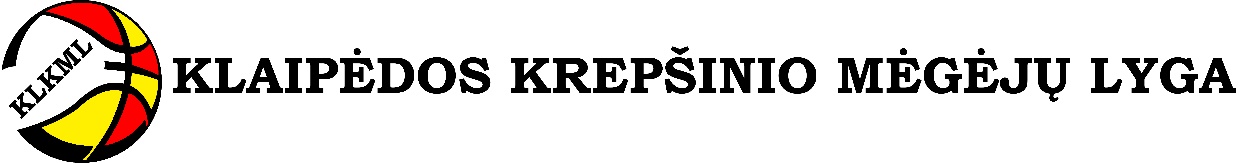 KLAIPĖDOS KREPŠINIO MĖGĖJŲ LYGOS 13 SEZONO DALYVIOPARAIŠKAKomandos pavadinimas: ___________________OFICIALŪS KOMANDOS ASMENYS KONTAKTAMS:KOMANDOS SPORTO SALĖS ADRESAS IR LAIKAS VARŽYBOMS:*Grafoje parašius „TAIP“ laikoma, jog žaidėjas pats atsako už savo sveikatą ir jos sutrikimus varžybų metu, taip pat žaidėjas yra informuotas, jog dalyvaudamas pirmenybėse sutinka, kad jose bus fotografuojamas/filmuojamas ir nuotraukos ar kt. medžiaga bus viešinama be papildomo sutikimo.Eilės numerisŽaidėjo numerisVardas, PavardėGimimo dataŪgisSvorisPozicijaŽaidėjo patvirtinimasVardenis PavardenisMMMM.MM.DDX.XXXXXX1.2.3.4.5.6.7.8.9.10.11.12.13.14.15.16.17.18.19.20.PareigosVardas, pavardėEl.paštasTel. numerisAdresasVaržybų laikas (apšilimui turite skirti 15min)